14.06.2022 tarih ve 435540 sayılı Bakanlık Makamı Oluru ile kabul edilmiştir.GEMİ YAKITLARINDA KÜKÜRT İÇERİĞİNİN TESPİTİNE YÖNELİK DENETİM    YÖNERGESİBİRİNCİ BÖLÜMAmaç, Kapsam, Dayanak ve TanımlarAmaç MADDE 1 - (1) Bu Yönergenin amacı, gemi yakıtlarındaki kükürt oranının tespiti için yapılacak denetim ve teste ilişkin usul ve esasların belirlenmesidir. Kapsam MADDE 2 - (1) Bu Yönerge, deniz yetki alanlarımızda seyreden gemilerde kullanılan yakıtların kükürt içeriğinin sınırlandırılması veya kükürt oksit emisyonlarının azaltılması amacıyla yakıtlarının denetimi, numune alınması ve raporlanması konularına ilişkin bayrağına bakılmaksızın tüm gemi ve gemi ilgilileri ile denetimde görevli personeli kapsar.  DayanakMADDE 3 - (1) Bu Yönerge; 10/7/2018 tarihli ve 30474 sayılı Resmî Gazete’de yayımlanan 1 sayılı Cumhurbaşkanlığı Teşkilatı Hakkında Cumhurbaşkanlığı Kararnamesinin 478 inci maddesinin birinci fıkrasının (h) bendi, 14/4/1341 tarihli ve 618 sayılı Limanlar Kanunu, Limanlar Yönetmeliği, Gemilerin Teknik Yönetmeliği, Gemilerin Genel Denetimi ve Belgelendirilmesi Hakkında Yönetmelik, Liman Devleti Denetimi Yönetmeliği ve 24/6/1990 tarihli ve 20558 sayılı Resmî Gazete'de yayımlanarak taraf olunan Denizlerin Gemiler Tarafından Kirletilmesinin Önlenmesi Hakkında Uluslararası MARPOL 73/78 Sözleşmesine dayanılarak hazırlanmıştır. TanımlarMADDE 4 - (1) Aksi belirtilmedikçe bu Yönergede geçen;a) Akredite laboratuvar: ISO 17025 standardında geçerli akreditasyon belgesine sahip laboratuvarı,b) Denetim görevlisi: Liman devleti kontrol denetimi yapmak, Türk bayraklı gemileri denetlemek ve denetimlerinin sonuçlarına göre belgeler hazırlamak üzere İdare tarafından usulünce görevlendirilen ve sadece İdareye karşı sorumlu olan kişiyi,c) İdare: Denizcilik Genel Müdürlüğünü,ç) Kullanılan yakıtın numunesi: Gemide makinenin yakıt sisteminden alınan ve/veya kullanılan yakıtın numunesini,d) Liman Başkanlığı: Ülkemizde mevzuat ile kurulmuş her bir bölge liman başkanlığı ve liman başkanlığınıe) Portatif kükürt ölçüm cihazı: Gemi yakıtlarındaki kükürt içeriğinin yerinde test edilmesine imkân veren, gerektiğinde akredite laboratuvarda detaylı numune analizinin gerekliliğini tespit etmek amacıyla kullanılan taşınılabilir ölçüm cihazını,f) SOx emisyon kontrol alanları: Uluslararası Denizcilik Örgütü (IMO) tarafından MARPOL Sözleşmesi Ek-VI’da tanımlanan deniz alanlarını,g) Uygun Yakıt Eksikliği Raporu: Geminin mevcut seferleri dâhilinde gerekli tüm çabalar gösterilmesine rağmen MARPOL Sözleşmesine uygun yakıt temin edilememesi halinde hazırlanan ve içeriği MEPC.320(74) kararında tanımlanan düzeltici plan ve kanıtları içeren raporu,ğ) Yakıtın kükürt içeriği: Yakıttaki kükürt yoğunluğunun, IMO tarafından kabul edilen ISO 8754:2003 standardına göre testinin yapılarak % m / m (kütlesel oran) cinsinden ölçüldüğü değeri,h) Yakıt tankı numunesi: Gemi yakıt tankında/tanklarında yakıt olarak kullanılmak üzere bulundurulan yakıtın numunesini,ı) Yakıt teslim belgesi: Yakıtı veren firma tarafından yakıt alan gemiye; yakıtın cinsi, sülfür içeriği, yoğunluğu, miktarı, alındığı yer, yakıt sağlayıcının iletişim bilgileri, yakıtı alan geminin ismi, IMO numarası, tarih gibi bilgileri içerecek şekilde MARPOL Sözleşmesi Ek-VI’ya uygun olarak düzenlenen belgeyi,i) Yakıt teslim numunesi: Gemiye yakıt alınırken, IMO tarafından belirlenen esaslar kapsamında alınarak, Yakıt Teslim Belgesi ile birlikte gemiye teslim edilen yakıt numunesini,ifade eder.İKİNCİ BÖLÜMGenel Kurallar, Denetim ve Laboratuvarda Numunelerin Analizi	Gemi Yakıtı Kükürt Limitleri	MADDE 5 - (1) MARPOL Sözleşmesi gereğince yakıttaki kükürt içeriği; onaylı kirlilik azaltma metodu kullanmayan gemilerde % 0,5 ve SOx Emisyon Kontrol Alanlarında seyreden gemilerde ise %0,1 ile sınırlandırılmıştır. (2) Liman Başkanlıkları idari sorumluluk sahalarında demirleyen veya kıyı tesisine yanaşan gemiler derhal kükürt miktarı kütlece %0,1'i aşmayan denizcilik yakıtlarının kullanımına geçmek zorundadır ve denetimler bu alanlarda yapılır. Gemilerin kıyı tesislerine varmasını müteakip mümkün olan en kısa zamanda ve limandan ayrılmadan önceki en geç sürede yakıt değişim operasyonlarını tamamlaması zorunludur. (3) Kıyı tesislerinde bağlı bulunan gemilerin makinelerinin çalıştırılmadığı, karadan elektrikle beslendiği veya gemilerin kıyı tesisi veya demir sahalarında, planlanmış sefer planına göre 2 saatten az süre ile bağlı veya demirli bulunacağı durumlarda kükürt oranı %0,1 aşmayan denizcilik yakıtlarına geçiş hükümleri uygulanmaz. Denetime ve numune alımına ilişkin usul ve esaslar      MADDE 6 - (1) Bu Yönerge kapsamında yapılan denetimlerde; taraf olduğumuz uluslararası sözleşmeler ile ulusal mevzuat kapsamında gemilerde bulunması gereken gemi jurnalleri, yakıt teslim belgeleri, Uluslararası Hava Kirliliğini Önleme Sertifikası ve ekleri, yağ kayıt defteri, yakıt iskandil kayıtları, yakıt değişim kayıtları, yakıt teslim belgesi ile bu belgeye eşlik eden gemideki yakıt teslim numunesinin kontrolleri ile denetim görevlisi tarafından uygun görülen diğer kontroller yapılır.(2) Kıyı tesislerimizde Liman Devleti Denetimi Yönetmeliği ve Gemilerin Genel Denetimi ve Belgelendirilmesi Hakkında Yönetmelik kapsamında denetlenen gemilerin tamamında yakıt teslim belgelerinin kontrolü yapılır.(3) Denetimlerde; %0,1 uygulama sınırının uygunluğuna yönelik olarak çalışır haldeki gemi makinelerinden kullanılan yakıtın numunesi alınır, ayrıca çalışmayan gemi ana makinelerinin seyir halinde kullandıkları yakıtın %0,5 uygulama sınırına uygunluğunun kontrolüne yönelik olarak yakıt tankı numunesi alınır. Tüm makinelerin gerekli durumlarda %0,5’den %0,1’e geçişlerinin zamanında yapıldığına yönelik jurnal kayıtları incelenir. (4) Denetim görevlisinde gemideki Yakıt Teslim Belgesinin gemiye alınan yakıtı temsil etmediğine dair şüpheler oluştuğunda veya başka bir ülkeden Yakıt Teslim Belgesi ile belgeye eşlik eden yakıt teslim numunesinin gereklilikleri karşılamadığına yönelik veya başka bir gemi işleticisinin yaptırdığı yakıt analizinde ilgili yakıt tedarikçisinin Yakıt Teslim Belgesi ile yakıt teslim numunesinin uyuşmadığına yönelik ihbarlar alındığında gemideki yakıt teslim numunesi analiz için akredite laboratuvara gönderilir. (5) Gemiden dördüncü fıkra kapsamında akredite laboratuvara gönderilmek üzere yakıt teslim numunesi alındığı durumlarda, MARPOL Yakıt Teslim Numunesinin Testi için Bildirim Formu (Ek-3) doldurularak gemiye teslim edilir ve geminin bayrak devleti bu hususta bilgilendirilir.(6) Portatif kükürt test cihazları bulunan Liman Başkanlıkları, idari sorumluluk sahalarında yaptıkları bayrak ve liman devleti denetimlerinin, her takvim yılında denetledikleri gemilerin en az % 20’sinde; ilan edilmesi halinde SOx Emisyon Kontrol Alanı dahilinde yer alan liman idari sorumluluk sahalarında yaptıkları bayrak ve liman devleti denetimlerinin ise en az %30’unda, şüpheli görülen durumlarda ise şüpheli gemilerin tamamında portatif kükürt test cihazı ile yakıttaki kükürt içeriğini kontrol ederler. Yapılan analiz neticesinde uygunsuzluk tespit edilmesi durumunda numune alınarak akredite laboratuvara gönderilir.  (7) Portatif kükürt test cihazı bulunmayan Liman Başkanlıkları ise, idari sorumluluk sahalarında yaptıkları bayrak ve liman devleti denetimlerinde şüpheli görülen durumlarda veya ihbar benzeri uyarıları dikkate alarak gerekli görülen gemilerden yakıttaki kükürt içeriğinin tespitine yönelik numune alarak akredite laboratuvara gönderirler. (8) Gerekli görüldüğünde yakıt tedarikçilerinden ve gemilerden yakıt testi için numune alınabilir. (9) Yakıt testi için numune alınacak gemileri belirlerken, yakıt testinde geçen süre ve geminin limandan ayrılış zamanları dikkate alınır. Yakıt analizi sürecinde test sonucunun çıkması aşamasında, numune alınan geminin seferine ve ticari faaliyetine engel olunmaz. Ancak liman idari sorumluluk sahasından ayrılacak geminin test sonucunun belirlenen değerlerin dışında çıkma ihtimali doğrultusunda gemi yetkililerinden idari yaptırımın üst sınır miktarına eşdeğer banka teminat mektubu veya geminin bağlı olduğu kulüp sigortacısı tarafından düzenlenecek teminat mektubu alınır. (10) Denetim görevlisi, yakıtın sıcaklığı, yakıtın cinsi, emniyet tedbirleri gibi durumları sorgulayarak, belirlenmiş numune alım noktasından numune alır veya alınmasını sağlar. Bir numune alım noktası bulunmaması durumunda yakıtın kullanıldığı servis tankından makinaya akış yapan yakıt hattı üzerinde yanma odasına en yakın nokta, bu durumun da mümkün olmaması halinde makinada son kullanılan yakıttan numune alınacak en uygun nokta denetim görevlisi tarafından belirlenir.(11) Denetim görevlisi, numune alımında; yakıt sisteminde sabit bir akış olması, numune almadan önce devresinin yakıt ile iyice yıkanmasının sağlanmış olması, numunenin en az 400 ml hacminde bir şişeye veya numune kabına alınması ve bu kapların % 85-95 arasındaki kapasiteye kadar doldurulması gibi hususların uygulandığına dikkat eder ve numune kaplarının gemi temsilcisinin huzurunda mühürlenip, uygun şekilde etiketlenerek etiket bilgilerinin doldurulmasını sağlar.(12) Yakıt numunesi etiket bilgileri; (Ek-2) numunenin alındığı nokta, numunenin alınma tarihi ve limanı, geminin adı ve IMO numarası, mühür tanımlamasının ayrıntıları, denetim görevlisinin ve gemi temsilcisinin imza ve isim bilgilerini içerir.(13) Liman Başkanlığı, laboratuvar ve gemi için birer adet olmak üzere gemiden en az üç adet numune alınır. Geminin talep etmesi halinde gemiye bırakılmak üzere ilave bir numune daha alınır. (14) Denetim görevlisi, Portatif Kükürt Ölçüm Cihazı ile test yaptığında veya analiz için yakıt numunesi aldığında gemiye Gemi Yakıtı Numune Alma Formu’nu (Ek-1) doldurarak verir.  (15) Yakıt numunesinin akredite laboratuvara gönderilmesi gerektiğinde; Türk Akreditasyon Kurumu tarafından ISO 17025 akreditasyon belgesi verilen ve yakıt kükürt içeriği testini ISO 8754:2003 standardına göre yapan laboratuvarlara gönderilir.(16) Denetim görevlisi yakıt analiz sonucunun; geminin acentesi vasıtasıyla gemiye iletilmesini sağlar.(17) Portatif kükürt test cihazı veya laboratuvar test sonuçları, idare tarafından belirlenen veri tabanında kayıt altına alınır.(18) Laboratuvara numunelerin gönderilmesi ve analizlerin yaptırılmasına ilişkin masraflar gemi ilgililerince karşılanır. (19) Denetimlerinde daha fazla referans ve rehberlik arandığı durumlarda, Ek-4’te yer alan dokümanlardan faydalanılır.Laboratuvar Analiz Sonuçlarının DeğerlendirilmesiMADDE 7 - (1) Yakıt Teslim Numunesinin analizi sonucu bulunan kükürt içeriği; MARPOL Ek VI veya ulusal mevzuat ile belirlenen kükürt içeriği uygulama sınırlarına eşit veya düşük olduğunda, yakıtın kuralları karşıladığı, büyük olduğunda ise yakıtın kuralları karşılamadığı kabul edilir.(2) Kullanılan Yakıt veya Yakıt Tankı Numunesinin analizinde bulunan kükürt içeriği; a) Uygulama sınırı % 0,1 olan deniz alanlarında; % 0,11 eşit veya bu değerden düşük olduğunda yakıtın kuralları karşıladığı, büyük olduğunda ise yakıtın kuralları karşılamadığı, b) Uygulama sınırı % 0,5 olan deniz alanlarında; % 0,53’e eşit veya bu değerden düşük olduğunda yakıtın kuralları karşıladığı, büyük olduğunda ise yakıtın kuralları karşılamadığı kabul edilir.ÜÇÜNCÜ BÖLÜMÇeşitli ve Son HükümlerUygun Olmayan Yakıt Kullanan Gemilere İlişkin İdari YaptırımlarMADDE 8 - (1) Laboratuvar sonuçlarına göre Yönerge kapsamında denizcilik yakıtlarında bulunmasına izin verilen kükürt miktarının aşılması halinde veya uygun yakıta geçiş prosedürlerinin uygulanmadığının denetim sırasında tespiti halinde Limanlar Kanunu’nun 2 nci maddesi uyarınca Limanlar Yönetmeliği’nin 39 uncu maddesinin birinci fıkrası hükümlerine göre idari yaptırım uygulanır ve gemi limanda ise gereklilikler sağlanana kadar geminin kalkışına müsaade edilmez. (2) Gemide onaylı kirlilik azaltma metodu ve Uygun Yakıt Eksikliği Raporunun  varlığı ve uygunluğu da dikkate alınarak, 5 inci maddede belirtilen uygulama sınırlarının dışında kalan yakıtların kullanılmasına izin verilmez ve aşağıdaki tedbirlerden biri uygulanır;a) Uygun olmayan yakıtın gemiden tahliyesi sağlanır veyab) Geminin bayrak devletinin yazılı onayının da alınması kaydıyla;Uygunsuz yakıtın bulunduğu tankın veya tankların mühürlenmesi ile yakıtın kullanımının engellenmesi sağlanarak jurnale kaydının işlenmesi sağlanır. Jurnal, iskandil ve diğer yakıta ilişkin bilgi ve belgelerin ilgili kısımlarının bir nüshaları alınır. Geminin bayrak devletine ve bir sonraki gideceği limanın, liman otoritesine bildirim yapılarak geminin seyrine müsaade edilir.Numunelerin Saklanması ve Bertaraf EdilmesiMADDE 9 - (1) Numuneler; personel çalışma ortamlarının dışında, numunelerden salınabilecek gaz birikmesini önleyecek şekilde atmosfere açıklığı olan, yüksek sıcaklıklara ve doğrudan güneş ışığına maruz kalmayan, korunaklı ve güvenli depolama alanlarında saklanır.(2) Yakıt numunesi analiz test sonucuna göre yakıttaki kükürt içeriği uygulama sınırına uygun olmadığı tespit edilen numuneler en az 12 ay süre ile veya itiraz halinde hukuki süreç tamamlanana kadar saklanır. Test sonuçları uygun çıkan yakıt numuneleri ise saklanmaz ve mevzuata uygun şekilde bertaraf edilir. Yürürlük      MADDE 10 - (1) Bu Yönerge yayımlandığı tarihte yürürlüğe girer.Yürütme     MADDE 11 - (1) Bu Yönerge hükümlerini Denizcilik Genel Müdürü yürütür.EK-1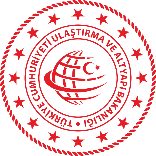 Türkiye Cumhuriyeti / Republic of TÜRKİYE                 Ulaştırma ve Altyapı Bakanlığı / Ministry of Transport and Infrastructure         Harbour Master of …………..…….   Liman BaşkanlığıShip Fuel Sampling Form / Gemi Yakıtı Numune Alma FormuInformation about the ship / Gemi hakkında bilgiInformation about the sampling and the analysis / Örnekleme ve analiz hakkında bilgiler    Enclosed – Ek / Copy of the bunker delivery note – Yakıt teslim belgesinin kopyasıInformation about fuel change over / Yakıt değişimi hakkında bilgiSignature of Ship’s Master / Gemi Kaptanının İmzasıI, the Master, hereby confirm that the  sample was taken from the fuel used on board when the ship was in a port area of the Republic of Türkiye. / Kaptan olarak ben Türkiye Cumhuriyeti liman sahasındayken gemide kullanılan yakıttan numune alındığını teyit ederim.Signature of the surveyor / Denetimi gerçekleştirenin imzasıEK-2Yakıt Numunesi Etiket ŞablonuEK-3         Türkiye Cumhuriyeti / Republic of TÜRKİYE                 Ulaştırma ve Altyapı Bakanlığı / Ministry of Transport and Infrastructure         Harbour Master of …………..…….   Liman BaşkanlığıMARPOL Yakıt Teslim Numunesinin Testi için Bildirim Formu Information Form for Testing of MARPOL Delivered SampleTo whom it may concern, / İlgili Makama,Within the scope of Article 4 of the International Maritime Organization's MEPC.1/Circ.884/Rev.1 guideline, MARPOL Delivered Sample of the ship has been claimed for analysis by the ship inspection officer, for the reason(s) indicated below./Uluslararası Denizcilik Örgütü'nün MEPC.1/Circ.884/Rev.1 rehberinin 4 üncü maddesi kapsamında, aşağıda belirtilen sebep(ler)le geminin MARPOL Yakıt Teslim Numunesi, gemi denetim görevlisi tarafından analiz için alınmıştır.Reason(s) for claim / Talebin neden(ler)i;       There are indications that the bunker delivery note is not representative of the bunker delivered.       Yakıt teslim belgesinin, gemiye alınan yakıtı temsil etmediğine dair belirtiler var.       There is information from another port State that the bunker delivery note and MARPOL delivered sample do not meet the requirements       Başka bir ülkeden,  yakıt teslim belgesinin ve MARPOL yakıt teslim numunelerinin gereksinimleri karşılamadığına dair bilgi var.       There is notification from a ship that the bunker delivery note and MARPOL delivered sample given by the relevant bunker supplier do not meet the requirements.       Bir gemiden, ilgili yakıt sağlayıcı tarafından verilen yakıt teslim belgesinin ve MARPOL yakıt teslim numunesinin şartları karşılamadığına dair bilgi var.Submitted for your information, / Bilgilerinize sunulmuştur,Kind Regards. / Saygılarımızla.Ship’s Name and IMO Number / Geminin Adı ve IMO Numarası:Sampling Date and Port / Numunenin Yakıt Sağlayıcıdan Alınma Tarihi ve Limanı:Sample Seal No / Numune Mühür Numarası:Bunker Type and Grade / Yakıtın Tipi ve Türü:Bunker Supplier’s Name / Yakıt Sağlayıcısının Adı:Date /Tarih:Name and Signature of Ship’s Master                     Name and Signature of the Ship Inspection Officer  / Gemi Kaptanının İsmi ve İmzası                                 / Gemi Denetim Görevlisinin İsmi ve imzası                                                                                                   EK-4Kükürt Ölçümü ve Denetimine İlişkin IMO DokümanlarıMEPC.321(74) Kararı- MARPOL Ek VI Bölüm 3 Kapsamında Liman Devleti Denetimi için 2019 RehberiMEPC.320(74) Kararı - MARPOL Ek VI Kapsamında %0,50 Kükürt Limitinin Uygulanmasına Yönelik 2019 RehberiMEPC.305(73) Kararı- MARPOL Ek VI DeğişiklikleriMEPC.1/Circ.884/Rev.1 –Üye Devletler için Uygulama RehberiMEPC.1/Circ.883- MEPC.259(68) Kararına Göre Donatılan Egzoz Gazı Temizleme Sistemi Arızalarında Yapılması Tavsiye Edilen EylemlerMEPC.1/Circ.882- MARPOL Ek VI, Kural 18.8.2 ve Kural 14.8 İçin Yakıt numunesi Doğrulama Prosedürlerinin Erken UygulanmasıMEPC.1/Circ.881- Uygun Olmayan Yakıt Tespit Edildiğinde Önlemlere İlişkin Liman Devleti Kontrolüne Yönelik RehberMEPC.1/Circ.878 – MARPOL Ek VI Kapsamında %0,50 Kükürt Limitinin Uygulanmasına Yönelik Gemi Uygulama Planının Geliştirilmesine Yönelik RehberMEPC.1/Circ.875/Add.1 - Gemilere Kaliteli Yakıt Sağlanmasına Yönelik Yakıt Tedarikçileri Uygulama RehberiMEPC.1/Circ.864/Rev.1- Gemilerde Kullanılan Yakıttaki Sülfür İçeriğinin Doğrulanmasına Yönelik Numune Almaya Yönelik 2019 RehberiMEPC.182(59) Kararı- MARPOL Ek VI’ ya Uygunluğu Belirlemeye Yönelik Yakıt Numunesi Alma 2009 RehberiName of the ship / Gemi adıEngine power / Makine gücü (kW)IMO-number / IMO NumarasıFlag of ship / Geminin bayrağıOil type / Yakıt TipiOil type / Yakıt TipiOil type / Yakıt TipiSampling Point (where the sample was taken)/Numunenin alındığı yerSampling Point (where the sample was taken)/Numunenin alındığı yerDate when sample was taken / Numunenin alındığı tarihSampling Point (where the sample was taken)/Numunenin alındığı yerSampling Point (where the sample was taken)/Numunenin alındığı yerPort where sample was taken / Numunenin alındığı limanPortable analyser result (if applicable) :Portatif ölçüm cihazı sonucu (varsa)  Compliant / Uygun                                              Non-compliant / Uygun değilPortable analyser result (if applicable) :Portatif ölçüm cihazı sonucu (varsa)  Compliant / Uygun                                              Non-compliant / Uygun değilPortable analyser result (if applicable) :Portatif ölçüm cihazı sonucu (varsa)  Compliant / Uygun                                              Non-compliant / Uygun değilDetails about samples for laboratory / Laboratuvar için numunelerle ilgili ayrıntılarSample for Laboratory/                                Sample for Ship’s record/                   Sample for Port Authority/Laboratuvar için numune                             Gemi için numune                               Liman Başkanlığı için numuneDetails about samples for laboratory / Laboratuvar için numunelerle ilgili ayrıntılarSample for Laboratory/                                Sample for Ship’s record/                   Sample for Port Authority/Laboratuvar için numune                             Gemi için numune                               Liman Başkanlığı için numuneDetails about samples for laboratory / Laboratuvar için numunelerle ilgili ayrıntılarSample for Laboratory/                                Sample for Ship’s record/                   Sample for Port Authority/Laboratuvar için numune                             Gemi için numune                               Liman Başkanlığı için numuneSample/Numune no: 1Sample/Numune no:2Sample/Numune no:3 Seal/Mühür no:Seal/Mühür no:Seal/Mühür no:Ship arrived from / Geminin geldiği yer  Within SECA / SECA alanı içinden                     Outside SECA / SECA alanı dışındanChange over procedures and records (if arrived from outside SECA)Yakıt değişim prosedürü ve kayıtların değiştirilmesi (SECA dışından geldiyse) Compliant / Uygun                                              Non-compliant / Uygun değilDate / TarihName and Signature / İsim ve İmzaDate / TarihName and Signature / İsim ve İmzaTÜRKİYE CUMHURİYETİREPUBLIC OF TÜRKİYEULAŞTIRMA ve ALTYAPI BAKANLIĞIMINISTRY OF TRANSPORT AND INFRASTRUCTUREHARBOUR MASTER OF ……………………... LİMAN BAŞKANLIĞITÜRKİYE CUMHURİYETİREPUBLIC OF TÜRKİYEULAŞTIRMA ve ALTYAPI BAKANLIĞIMINISTRY OF TRANSPORT AND INFRASTRUCTUREHARBOUR MASTER OF ……………………... LİMAN BAŞKANLIĞIFUEL SAMPLE  (YAKIT NUMUNESİ)FUEL SAMPLE  (YAKIT NUMUNESİ)SHIP’S NAME AND IMO NUMBERGeminin Adı ve IMO NumarasıSAMPLING DATE AND PORTNumune Alınma Tarihi ve LimanıBUNKER TYPE AND GRADEYakıtın Cinsi ve Sınıfı                         SAMPLING POINTNumunenin Alındığı YerSAMPLE SEAL NONumune Mühür NumarasıNAME AND SIGNATURE OF THE SHIP’S REPRESENTATIVEGemi Temsilcisinin Adı ve İmzasıNAME AND SIGNATURE OF THE SHIP INSPECTION OFFICERGemi Denetim Görevlisinin Adı ve İmzası